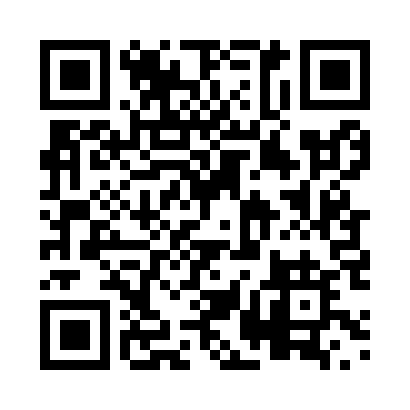 Prayer times for Hattonford, Alberta, CanadaWed 1 May 2024 - Fri 31 May 2024High Latitude Method: Angle Based RulePrayer Calculation Method: Islamic Society of North AmericaAsar Calculation Method: HanafiPrayer times provided by https://www.salahtimes.comDateDayFajrSunriseDhuhrAsrMaghribIsha1Wed3:566:061:406:509:1511:252Thu3:536:041:406:519:1711:293Fri3:516:021:406:529:1911:294Sat3:506:001:406:539:2011:305Sun3:495:581:396:549:2211:316Mon3:485:561:396:569:2411:327Tue3:475:541:396:579:2611:338Wed3:465:521:396:589:2811:349Thu3:455:501:396:599:2911:3410Fri3:445:481:397:009:3111:3511Sat3:435:471:397:019:3311:3612Sun3:425:451:397:029:3411:3713Mon3:415:431:397:039:3611:3814Tue3:415:411:397:049:3811:3915Wed3:405:401:397:059:3911:4016Thu3:395:381:397:069:4111:4017Fri3:385:371:397:079:4311:4118Sat3:375:351:397:079:4411:4219Sun3:375:341:397:089:4611:4320Mon3:365:321:397:099:4711:4421Tue3:355:311:407:109:4911:4422Wed3:355:291:407:119:5111:4523Thu3:345:281:407:129:5211:4624Fri3:335:271:407:139:5311:4725Sat3:335:261:407:149:5511:4826Sun3:325:241:407:149:5611:4827Mon3:325:231:407:159:5811:4928Tue3:315:221:407:169:5911:5029Wed3:315:211:407:1710:0011:5030Thu3:305:201:417:1710:0211:5131Fri3:305:191:417:1810:0311:52